KEYNOTE/PLENARYTitle:New Frontiers in Cloud and Edge/Fog Computing for Big Data & Internet-of-Things ApplicationsSpeaker:Prof. Rajkumar Buyya 
Director, Cloud Computing and Distributed Systems (CLOUDS) Lab, 
The University of Melbourne, Australia 

CEO, Manjrasoft Pvt Ltd, Melbourne, AustraliaABSTRACTComputing is being transformed to a model consisting of services that are delivered in a manner similar to utilities such as water, electricity, gas, and telephony. Cloud computing paradigm has turned this vision of "computing utilities" into a reality. It offers infrastructure, platform, and software (application) as services, which are made available as subscription-based services in a pay-as-you-go model to consumers. Cloud application platforms need to offer (1) APIs and tools for rapid creation of elastic applications and (2) a runtime system for deployment of applications on geographically distributed computing infrastructure in a seamless manner.
The Internet of Things (IoT) paradigm enables seamless integration of cyber-and-physical worlds and opening up opportunities for creating new class of applications for domains such as smart cities. The emerging Fog computing paradigm is extends Cloud computing model to edge resources for latency sensitive IoT applications.
This keynote presentation will cover (a) 21st century vision of computing and identifies various IT paradigms promising to deliver the vision of computing utilities; (b) innovative architecture 
for creating elastic Clouds integrating edge resources and managed Clouds, (c) Aneka, a Cloud Application Platform, for rapid development of Cloud/Big Data applications and their deployment on private/public Clouds with resource provisioning driven by SLAs, (d) a novel FogBus software framework with Blockchain-based data-integrity management for facilitating end-to-end IoT-Fog(Edge)-Cloud integration for execution of sensitive IoT applications, (e) experimental results on deploying Cloud and Big Data/Internet-of-Things (IoT) applications in engineering, and health care, satellite image processing, and smart cities on elastic Clouds; and (f) directions for delivering our 21st century vision along with pathways for future research in Cloud and Edge/Fog computing.SPEAKER BIOGRAPHY AND PHOTO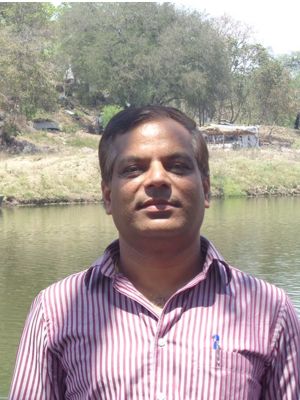 Dr. Rajkumar Buyya is a Redmond Barry Distinguished Professor and Director of the Cloud Computing and Distributed Systems (CLOUDS) Laboratory at the University of Melbourne, Australia. He is also serving as the founding CEO of Manjrasoft, a spin-off company of the University, commercializing its innovations in Cloud Computing. He has authored over 
650 publications and seven text books including "Mastering Cloud Computing" published by McGraw Hill, China Machine Press, and Morgan Kaufmann for Indian, Chinese and international markets respectively. Dr. Buyya is one of the highly cited authors in computer science and software engineering worldwide (h-index=130, g-index=280, 90,500+ citations).  "A Scientometric Analysis of Cloud Computing Literature" by German scientists ranked Dr. Buyya as the World's Top-Cited (#1) Author and the World's Most-Productive (#1) Author in Cloud Computing. He is recognised as Web of Science “Highly Cited Researcher” for four consecutive years since 2016. Dr. Buyya is recognized as Scopus Researcher of the Year 2017 with Excellence in Innovative Research Award by Elsevier and recently received "Lifetime Achievement Awards" from two Indian universities for his outstanding contributions to Cloud computing and distributed systems.
Software technologies for Grid, Cloud, and Fog computing developed under Dr.Buyya's leadership have gained rapid acceptance and are in use at several academic institutions and commercial enterprises in 40 countries around the world. Dr. Buyya has led the establishment and development of key community activities, including serving as foundation Chair of the IEEE Technical Committee on Scalable Computing and five IEEE/ACM conferences. These contributions and international research leadership of Dr. Buyya are recognized through the award of "2009 IEEE Medal for Excellence in Scalable Computing" from the IEEE Computer Society TCSC. Manjrasoft's Aneka Cloud technology developed under his leadership has received "Frost & Sullivan New Product Innovation Award". He served as founding Editor-in-Chief of the IEEE Transactions on Cloud Computing. He is currently serving as Editor-in-Chief of Software: Practice and Experience, a long standing journal in the field established ~50 years ago. For further information on Dr.Buyya, please visit his cyberhome: www.buyya.com